The 11th EU-China Business and Technology Cooperation FairQingdao, 6-8 November 2016Hotel Reservation FormOfficial Hotels :1. 青岛香格里拉大酒店Qingdao Shangri-La Hotel  ★★★★★No.9 Xianggang Middle Road, Qingdao China P.R http://www.shangri-la.com/cn/qingdao/shangrila/2. 青岛北海宾馆Qingdao Beihai Hotel  ★★★★No.7 Xianggang Middle Road, Qingdao China P.Rhttp://www.beihaishotel.com/Remark:Pay on arrival;Rates shown above are per room and night and include 15% of service charge, 1 or 2 daily breakfast and tax; Free internet connection.During the period of the fair, the Check-out time is before 12:00 noon. Any delay in checking out before 18:00 without the consent of the hotel will be subjected to a charge for another half day and that after 18:00 will be subjected to a charge for another full day.Guest information  (add additional guest info if necessary)Please complete the form and return to following contacts: kevin_wang@eupic.org.cn          zoe_zhao@eupic.org.cnRoom RateRoom RateRoom RateQtyPictureADeluxe Single Room 豪华大床房38m2800RMB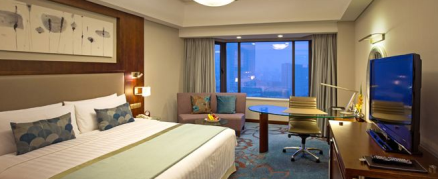 BDouble Room标准双人房38m2700RMB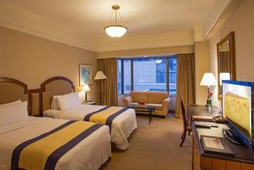 Room RateRoom RateRoom RateQtyPictureADeluxe Single Room 豪华大床房30m2400RMB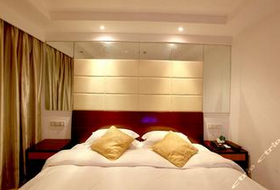 BDouble Room标准双人房25m2400RMB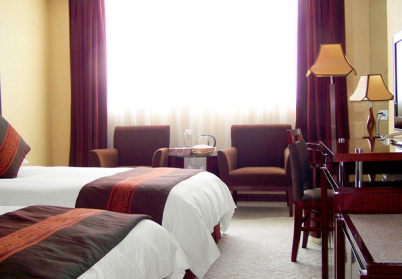 First Name Family NameGenderOrganisationCountryPassport NumberMobileEmailArrival DateArrival Flight Departure DateDeparture Flight Smoking Room(   ) yes          (   ) noOther requirements